Prilog 1.  Predstavnici člankonožaca 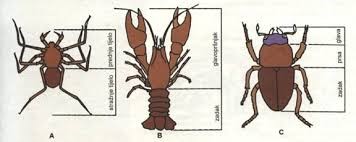 Dopuni: A ?________________              B ?__________________                    C ? _________________Prilog 2. Uzdušnice kod kukaca -  način disanja posebnim cjevčicama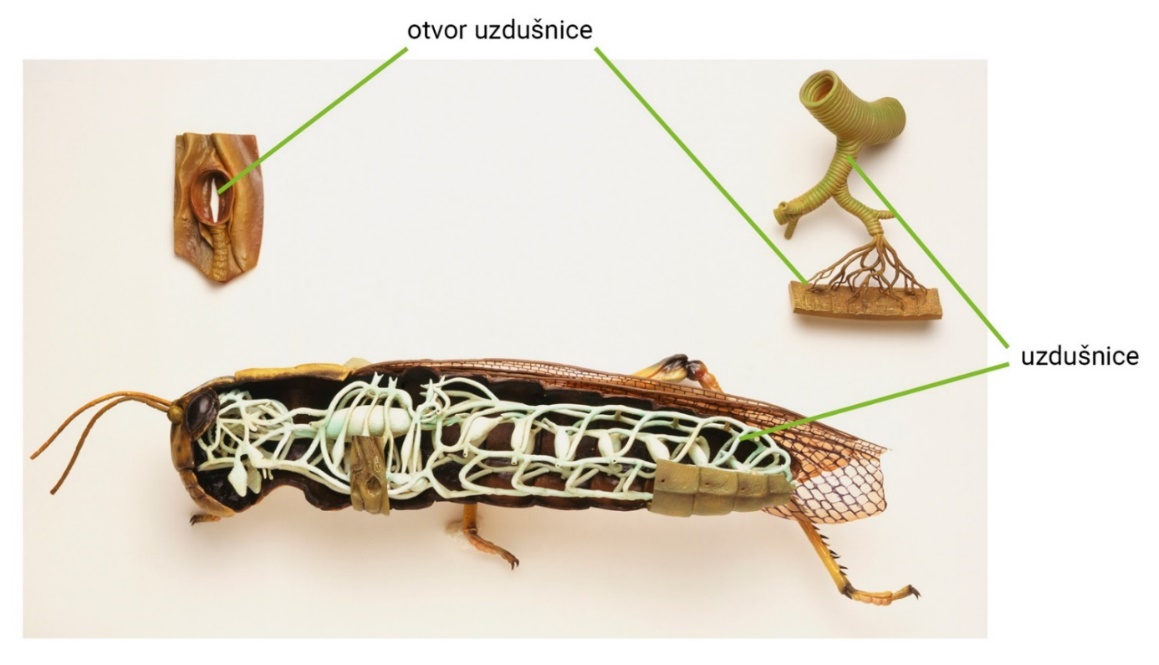 Dopuni: Što se dogodi osi, kada leti za kupačem i padne na morsku površinu?_____________________________________________________________________________________________________________________________________________________________________________________________________________________________________________________Prilog 3. Usni organi kod kukaca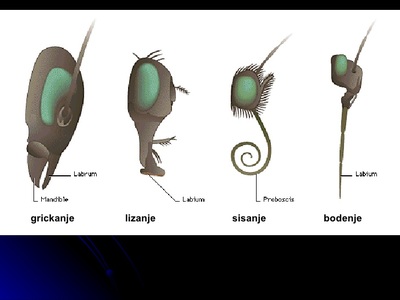 Dopuni:  Komarac (ženka) ima usne organe za: _____________________________________,a leptir koji ulazi duboko u cvijet po slatki sok (nektar) ima usne organe za:_____________________ .Prilog 4. Građa raka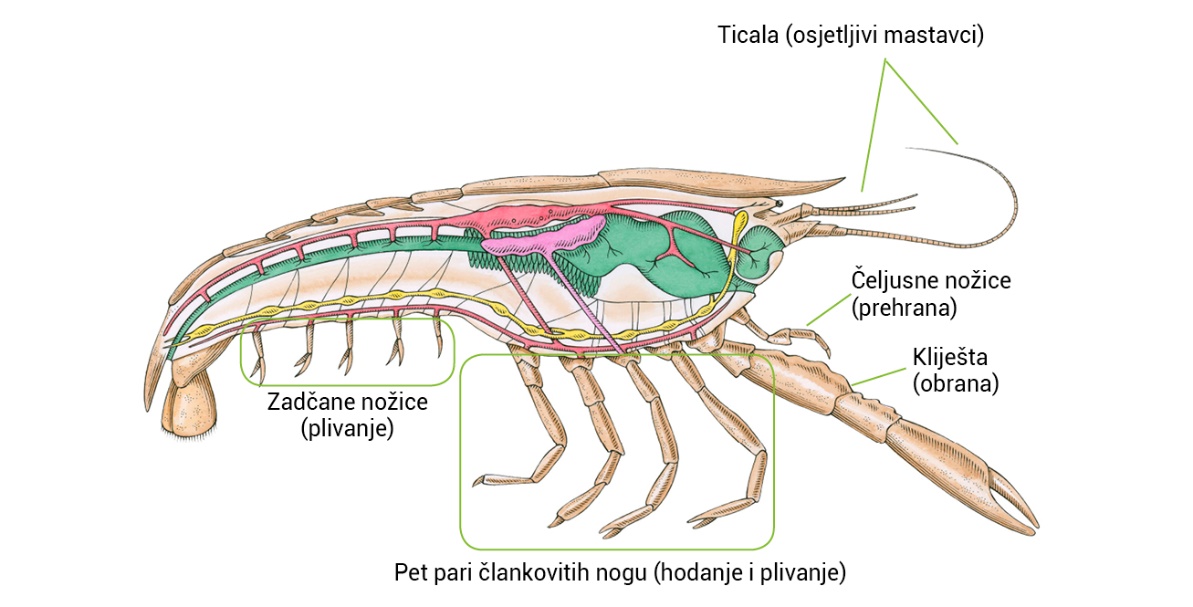 Dopuni:  Noge kod rakova služe za ? (broj)________ aktivnosti.                 Ticala služe za________________________________ .                 Rakovi žive isključivo u:    a) vodi                                                              b) kopnuPrilog 5. Mozaične (složene) oči kod kukaca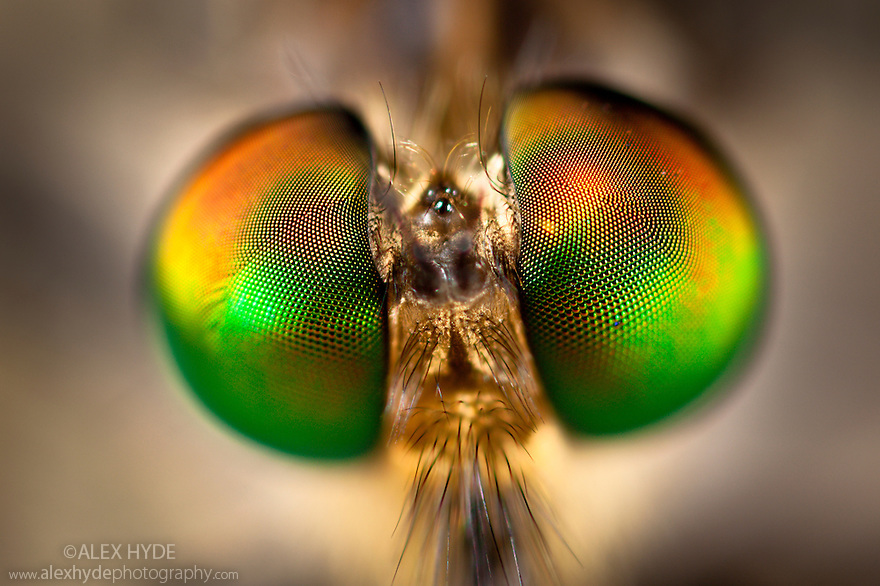 Dopuni: S obzirom da muhe imaju oči građene poput kupole aviona, zašto je gotovo nemoguće                uloviti muhu  koja je na zidu?______________________________________________________________________________________________________________________________________________________________________________________________________________________________________________________ Prilog 6.  Potpuna i nepotpuna preobrazba kukaca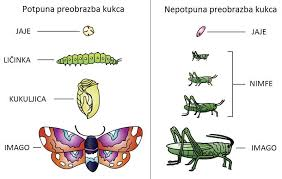 Dopuni: Leptiri, za razliku od skakavaca, kad su mali ne izgledaju kao leptiri, već se zovu gusjenice ili_________________. Takav način rasta i razvoja zove se potpuna_________________________ .Ponovimo:  1.  Koje skupine ubrajamo u člankonošce?A __________________________ _____________,B _______________________________________ ,       C  ______________________________________  .2. Po čemu su člankonošci dobili ime? ___________________________________________________.Na crtežu označi dijelove tijela kukca.  Oboji lijevi crtež ili nacrtaj kukca po želji služeći se knjigom  “ Kako nacrtati kukce”.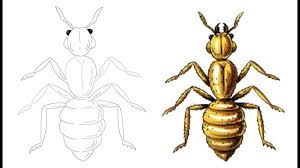                                                         Člankonošcinazvani po člankovitim nogama (noge savitljive, za brzo kretanje)RakoviKlještari (pauci, škorpioni, grinje i krpelji)Kukciprvi kopneni beskralješnjaciprilagodbe: posebni organi za disanje, čvrst vanjski pokrov - zaštita od isušivanjaPotpuna preobrazba (pčele, leptiri):                                1.  jaje        2._______________     3._____________    4. odrasli kukac (IMAGO)Nepotpuna preobrazba (skakavci, vretenca):  nedostaje stadij  ________________